MIKULÁŠ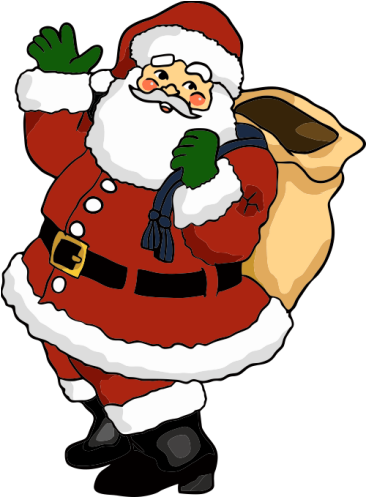 Aj do  našej obce príde Mikuláš v nedeľu :  5.decembra 2021Prosíme rodičov, aby nahlásili svoje deti na obecnom úrade, alebo  v materskej škole telefonicky v termíne do : 2.12.2021.Stačí, aby rodičia so svojimi deťmi vyšli pred vchod domu a Mikuláš im rozdá balíčky. Mikuláš začne rozdávať balíčky od cca 15,00 hod., z horného konca.